Week 8Friday 15th May 2020Year 5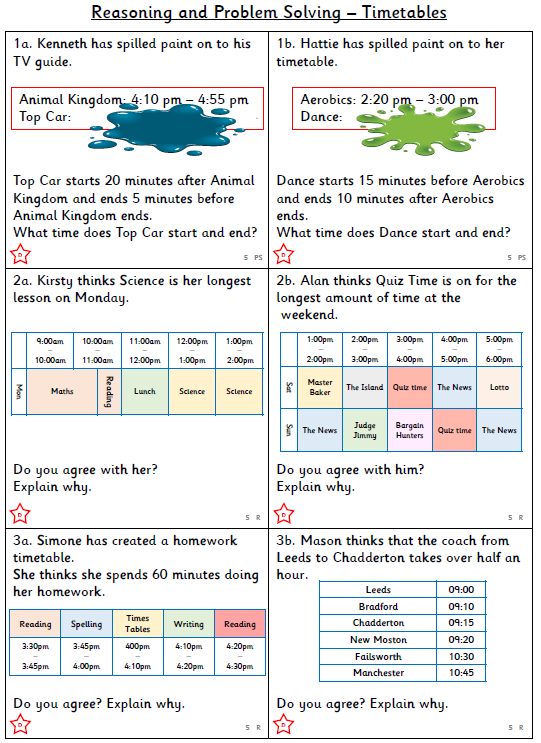 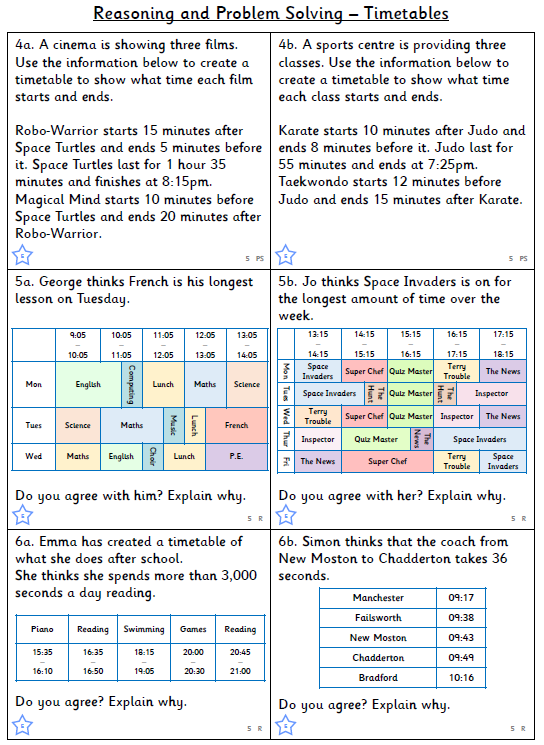 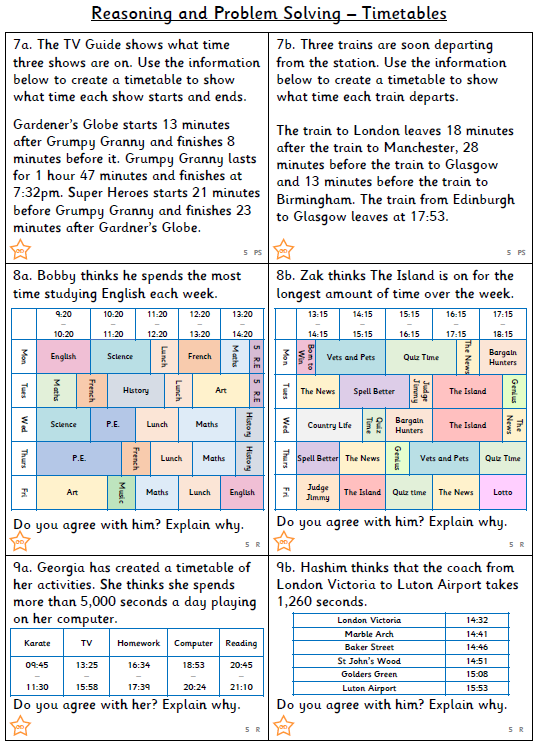 